Претендовать на льготные места имеют право те семьи, где:Ребёнок растёт в неполной семье;Мама ребёнка учится;Родители ребёнка инвалиды;Дети растут без родителей;Дети воспитываются в многодетных семьях и т.д.Документы для оформления компенсацииЗаявление одного из родителей (законных представителей) на оформление компенсации.Заявление одного из родителей (законных представителей) в случае отказа от компенсации.Документ, удостоверяющий личность родителя (законного представителя), и его копия (паспорт).Свидетельства о рождении детей, входящих в состав семьи, и их копии.Копия титульного листа сберегательной книжки с номером лицевого счета получателя компенсации и указанием реквизитов кредитного учреждения Российской Федерации (Сбербанк – Лефортовское отделение по адресу: 3-я Владимирская улица д.33/31).Документы для оформления льгот:Заявление одного из родителей (законного представителя) на оформление льготы.Выписка из домовой книги по месту прописки ребенка или копия гражданства.В зависимости от льготной категории:Семьи, имеющих двоих детей, посещающих образовательное учреждение (размер льготы - 25 %):- копия свидетельства о рождении детей.Семьям, имеющим троих и более несовершеннолетних детей (размер льготы 100%):- копия книжки для многодетной семьи, где указаны дети и дата их рождения;- свидетельство о рождении детей.Одиноким родителям, вдовам и разведенным (размер льготы - 50%):- свидетельство о рождении ребенка;- документ подтверждающий статус льготы).Опекунам (размер льготы - 50 %):- свидетельство о рождении ребенка;- документ подтверждающий статус льготы.Матерям детей, отцовство которых установлено по взаимному согласию родителей или по решению суда, не состоящим в браке с отцом ребенка и не проживающим с ним (размер льготы - 50%):- выписка из домовой книги;- свидетельство о рождении ребенка;- документ об установлении отцовства.Гражданам, подвергшимся воздействию радиации вследствие аварии на ЧАЭС (размер льготы - 50%):- свидетельство о рождении ребенка;- удостоверение " чернобыльца".Педагогическим работникам ГОУ, имеющих государственную аккредитацию (размер льготы - 50%):- свидетельство о рождении ребенка;- справка с места работы.Семьи военнослужащих и сотрудников МВД, погибших при исполнении служебных обязанностей (размер льготы - 100%):- свидетельство о рождении ребенка;- документ подтверждающий статус льготы.Семьи, в которых один или оба родителя являются инвалидами 1 или 2 группы (размер льготы - 100%):- свидетельство о рождении ребенка;- документ подтверждающий льготу.Семьи имеющие в своем составе ребенка-инвалида до 18 лет (размер льготы - 100%):- свидетельство о рождении ребенка;- документ подтверждающий льготу)Семьи имеющие в своем составе ребенка-инвалида до 18 лет (размер льготы - 100%):- свидетельство о рождении ребенка;- документ подтверждающий льготу.Студенты учреждений начального, среднего и высшего профессионального образования в случае, если оба родителя получают образование по дневной форме обучения (размер льготы - 100%):- свидетельство о рождении ребенка;- справки с места учебы родителей.Льгота оформляется с момента подачи полного пакета документов!Как устроить ребёнка в детский сад?Для каждого родителя его ребёнок самый драгоценный и умный в мире.                   Так и должно быть! Предназначение появившегося на свет человечка - быть счастливым, а задача его родителей - сделать всё, чтобы их дитя радовалось каждой минуте своей жизни. Супружеская пара должна заранее задаться вопросом о том, как устроить в детский сад своего малыша. Возможно, некоторым совсем молодым и неоптытным родителям покажется странным, что в наше время существует такая проблема, как очередь в детский сад. Между тем это истинная правда. По этой причине уже с момента появления малыша на свет, стоит "забронировать" ему место в детском саду.Для получения путёвки в детский сад необходимо обратится на сайт (Далее следовать инструкциям!).После получения детским садом списка о комплектовании Вы будете информированы о зачислении и дальнейших действиях.Кроме этого в детский сад необходимо предоставить следующие документы:Заявление от родителя (законного представителя) о приёме ребёнка в детский сад.Двусторонний договор между МАДОУ №75 и родителем ребёнка (законного представителя).Копия свидетельства о рождении ребёнка.Медицинская карта (форма №026) и карта профилактических прививок (форма №063).Пакет утверждённых документов для оформления льготы на оплату за содержание ребёнка в детском саду.Пакет утверждённых документов для оформления компенсации по оплате за содержание ребёнка в детском саду (в случае отказа родителей от оформления компенсации по оплате, пишется заявление в письменной форме).Копия полиса медицинского страхования.Анкета (информационная).Справка с детской поликлиники.Медицинская карта оформляется в детской поликлинике по месту жительства.            В этом документе накапливаются сведения о состоянии здоровья ребенка из года в год, до тех пор, пока он не достигнет 17 лет. Он будет сопровождать ребенка во всех детских и образовательных учреждениях. Кроме паспортных данных, в этой карте проставлены сведения о состоянии здоровья ребенка до настоящей диспансеризации, о перенесенных заболеваниях, аллергических реакциях, о проведенных профилактических прививок и т.д. В результате анализа всех данных о состоянии здоровья ребенка, педиатром формируется полный диагноз, определяется группа здоровья малыша, дается медико-педагогическое заключение о его готовности находиться в детском коллективе общего типа или пребывании в детском саду коррекционного типа.
Непосредственно перед самым поступлением в детский сад ребенок должен сдать анализы для исключения у него дифтерийной палочки, кишечных инфекций (анализы действительны 7 дней) и взять справку от педиатра об отсутствии контактов с инфекционными больными (справка действительна 3 дня)
К трехлетнему периоду (согласно российскому календарю прививок) ребенок должен быть привит против туберкулеза, четырехкратно – против дифтерии, коклюша, и столбняка (АКДС), пятикратно – против полиомиелита, однократно – против кори, краснухи, эпидемического паротита. Ежегодно детям проводится реакция Манту, и при положительном её результате ребенок должен получить консультацию у врача-фтизиатра.Родителям при себе необходимо иметь паспорт и свидетельство о рождении ребёнка.Обязанности родителей:• Посещать общие и групповые собрания.
• Взаимодействовать с ДОУ по всем направлениям воспитания и обучения ребенка.Права родителей:• Принимать участие в работе Совета педагогов, родительских комитетов и т.д.
• Принимать участие в субботниках.
• Оказывать помощь и делать добровольные пожертвования .Порядок взимания платы за содержание ребёнкаПлата за содержание ребёнка вноситься в банк по выписанной ДОУ квитанции за месяц вперёд, не позднее 10 числа каждого месяца.Перерасчёт оплаченной квитанции за дни, в которые ребёнок не посещал ДОУ, производится в следующем месяце.Родители обязаны отчитаться об оплате перед воспитателем в течении трёх дней, представив оплаченную квитанцию, при болезни, и при отсутствии ребёнка в ДОУ родители обязаны прийти за квитанцией,                                                                          оплатить в указанные сроки и сообщить об этом.Памятка для родителей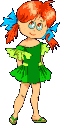 Уважаемые родители, это не очень "страшные" правила, но все-таки следовать им придется, если хотите жить в мире и дружбе.В нашем детском саду все друг друга уважают, поэтому желают здоровья, то есть здороваются. Ну, а если не хочется желать здоровья конкретной особе, то все равно нужно быть вежливым и хотя бы констатировать время суток: добрый день, добрый вечер и т. д. В нашем дошкольном учреждении принято вежливо обращаться друг с другом, поэтому к педагогам группы независимо от их возраста необходимо обращаться на Вы, по имени и отчеству, и учить этому своих детей. Их «тети» в нашем детском саду не работают.Приходить необходимо не позднее 8.00, так как в 8.10 начинается утренняя гимнастика, которая дает Вашему ребенку заряд бодрости на весь день. Если хотите что-то сказать воспитателю, то сделать это нужно до 8.00 или после 17.00. В другое время педагог обязан работать с группой детей, и отвлекать его нельзя. Если Вы опоздали, тихонько сами разденьте ребенка и проведите его в группу. Короткий кивок воспитателя в этот момент не говорит о его надменности, просто он занят группой детей.Завтрак с 8.30 до 8.55 (очень оперативно, как видите), и если Вы опоздали, придется ребенку терпеть до обеда (и остаться без каши).Одежда ребенка должна быть по сезону и такая, в которой ему (и воспитателю) «ничего не будет», если она, мягко говоря, испачкается. Конечно, воспитатель следит, чтобы подопечные не уподоблялись Ниф-Нифу и Наф-Нафу, но… дети – народ свободный. В шкафу должны быть маечки (2), трусики (2), запасные колготки, носочки, сменный комплект одежды, если произойдет "авария" за приемом пищи. Дети… – народ самостоятельный. Обязательно проверяйте опрятность вещей, не забывайте забирать в стирку пижаму и спортивную форму, ну, а про ежедневную смену одежды мы даже не упоминаем. Кофточка на молнии необходима, чтобы дойти до физкультурного или музыкального зала.Обувь должна быть по размеру. Господа! Тапочки оставьте для дома. Дети, конечно, чувствуют себя здесь в домашней обстановке, но обувь пусть будет «не тапочки».Ребенка родители (или лица, их заменяющие) «сдают» из рук в руки воспитателю. Если ребенка вчера «высадили» с симптомами заболевания, а сегодня вы уже в саду, то такое скорое выздоровление нас настораживает, и мы предлагаем пройти в мед. кабинет. Так что, планируйте свое утро.Состояние здоровья ребенка определяет по внешним признакам воспитатель, и если его что-то смущает, то от диалога с медиком "не отвертеться". Убедительная просьба, быть предельно корректными с педагогами и медиками, поймите, нет никакой нашей заинтересованности отправлять ребенка домой. Но, если «сопельки» и кашель Вас, как маму, не пугают, то у другой мамы может быть свое, отличное от Вашего, мнение.У воспитателя Вы можете узнать консультативные часы педагогов и, записавшись на встречу, задать все вопросы по успехам своего ребенка. На родительских собраниях обсуждаются общие вопросы не потому, что нечего сказать о каждом, а только из-за этических соображений.В часы проведения детских утренников присутствие родителей обязательно. Не забудьте выключить мобильный телефон!!! Хорошо, если после представления Вы поблагодарите ребенка, подарите ему цветочек, как настоящему артисту. Сменную обувь одевать не обязательно, но про бахилы помните!Детский сад работает с 7 до 19 часов, кроме субботы, воскресенья и праздничных дней. В предпраздничные дни мы работаем до 18 часов.В нашем дошкольном учреждении существует единая физкультурная форма, которую покупает родительский комитет для всей группы или сами родители                      (футболка и шорты).Дорогие родители, владельцы не менее дорогих собачек! К сожалению, вход на территорию с четвероногим другом категорически запрещен!Уважаемые родители, администрация несет за жизнь ребенка ответственность с 7 до 19 часов, а после… Если Вы пришли без десяти минут семь, и Вам хочется погулять и пообщаться с воспитателем, этак до 19.30, постарайтесь свои желания сдерживать, т.к. у воспитателей рабочий день до 19.00. ПОМНИТЕ: как только Вы пришли за ребенком, воспитатель снимает с себя ответственность за него!В случае болезни ребенка Вам необходимо поставить в известность медиков учреждения о причине отсутствия.Если Ваш ребенок страдает аллергическими реакциями на «пух и перо» птицы, принесите ему гипоаллергенную подушку и одеяло. В детском саду подушки перьевые, а одеяла зимой шерстяные, а осенью (теплой) и весной флисовые. Постельное белье стирается 1 раз в неделю, а полотенце меняют по мере загрязнения.Не забывайте, что в дошкольном учреждении существует ежемесячная оплата за содержание ребенка в детском саду. Просим Вас оплачивать квитанцию в установленные сроки, до 10 числа каждого месяца, согласно договору.Также в детском саду существует система благотворительной помощи детскому саду на его развитие. Мы будем рады, если Вы поможете нам создать более комфортные условия пребывания Ваших детей в нашем дошкольном учреждении.Не стесняйтесь предлагать свою помощь!Не забывайте обращать внимание на рукотворный труд ребенка (рисунки, поделки), хвалить ребенка и … педагога.В дошкольное учреждение СТРОГО ЗАПРЕЩЕНО приносить острые, колющие, режущие предметы, а также жевательную резинку, конфеты, печенье и любые продукты питания, косметику и компьютерные игры (типа Гейм Боя), и любую ценную игрушку, которую Вам жалко, т.к ответственность за игрушки воспитатель не несет, а в игре случается всякое. К тому же в детском саду достаточно хороших, современных игр и игрушек.Старайтесь не участвовать в негативных объединениях. То есть, когда активная мама (недовольная всем, но упорно посещающая детский сад), стараясь все исправить, привлекает Вас. Если проблема на Ваш взгляд есть, то решать ее нужно конструктивно и … лично. Фразой «Напишем, куда следует…» и поступком «Пойдем, куда надо...» пугать не надо, хорошего не будет из этого точно. Спорные и конфликтные ситуации нужно разрешать в отсутствие детей. Если Вы не смогли решить какой-либо вопрос с педагогом группы, обратитесь к методисту или специалисту.Парковка перед воротами детского сада СТРОГО запрещена, в противном случае продуктовая машина, которая привезла свежие продукты для Ваших детей, может развернуться и уехать.В детском саду детям не разрешается бить и обижать друг друга, брать без разрешения личные вещи, не разрешается «давать сдачи», так же как и нападать друг на друга. Это продиктовано соображениями безопасности каждого ребенка.Просим Вас и в семье поддерживать эти правила!С уважением и надеждой на сотрудничество 
администрация и коллектив МАДОУ детский сад № 75Вопросы адаптацииРекомендации для родителей в период адаптации ребенка к детскому садуАдаптационный период - серьезное испытание для малышей 2-3 года жизни. Вызванные адаптацией стрессовые реакции надолго нарушают эмоциональное состояние малыша. Поэтому мы рекомендуем: 
• Привести домашний режим в соответствие с режимом группы детского сада, в которую будет ходить ребенок. 
• Познакомиться с меню детского сада и ввести в рацион питания малыша новые     для него блюда.Обучайте ребенка дома всем необходимым навыкам самообслуживания: умываться, вытирать руки; одеваться и раздеваться; самостоятельно кушать, пользуясь во время еды ложкой; проситься на горшок. Одежда обязательно должна быть удобна для ребенка данного возраста, оптимальный вариант: брючки или шорты                         без застежек и лямок. 
• Расширяйте "социальный горизонт" ребенка, пусть он привыкает общаться со сверстниками на детских игровых площадках, ходить в гости к товарищам, оставаться ночевать у бабушки, гулять по городу и т.д. Имея такой опыт, ребенок не будет бояться общаться со сверстниками и взрослыми.*Необходимо сформировать у ребенка положительную установку, желание идти в детский сад.*Малышу нужна эмоциональная поддержка со стороны родителей: чаще говорите, ребенку, что Вы его любите, обнимайте, берите на руки. Помните, чем спокойнее и эмоционально положительно родители будут относиться к такому важному событию, как посещение ребенком детского сада, тем менее болезненно будет протекать процесс адаптации. Избегайте обсуждения при ребенке волнующих Вас проблем, связанных с детским садом.*В первый день лучше прийти на прогулку, так как на прогулке (в игре) малышу проще найти себе друзей, познакомиться с воспитателем. В детский сад можно брать с собой любимую игрушку. 
• Планируйте свое время так, чтобы в первый месяц посещения ребенком детского сада у Вас была возможность не оставлять его там на целый день. Первые недели посещения детского сада должны быть ограничены 3-4 часами, позже можно оставить малыша до обеда, в конце месяца (если это рекомендует воспитатель) приводить малыша на целый день. 
• Для предупреждения нервного истощения необходимо делать в середине недели "выходной день" для малыша.*В период адаптации дома необходимо соблюдать режим дня, больше гулять в выходные дни, снизить эмоциональную нагрузку. 
• Ребенок должен приходит в детский сад только здоровым. Для профилактики ОРЗ и ОРВИ необходимо принимать витамины, смазывать ходы носа оксолиновой мазью. 
Если окажется, что у ребенка развита потребность в сотрудничестве с близкими и посторонними взрослыми, если он владеет средствами предметного взаимодействия, любит и умеет играть стремится к самостоятельности, если он открыт и доброжелателен по отношению к сверстникам, считайте, что он готов к поступлению в детский сад или ясли.Десять заповедей для родителей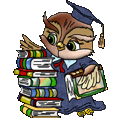 Не жди, что твой ребёнок будет таким как ты. Или таким как ты хочешь. Помоги ему стать не тобой, а собой.Не думай, что ребёнок твой: он божий.Не требуй от ребёнка платы за всё, что ты для него делаешь: ты дал ему жизнь, как он может благодарить тебя? Он даст жизнь другому, тот третьему: это необратимый закон благодарности.Не вымещай на ребёнке свои обиды, чтобы в старости не есть горький хлеб, ибо что посеешь, то и взойдёт.Не относись к его проблемам с высока: тяжесть жизни дана каждому по силам, и будь уверен, ему его тяжела не меньше, чем твоя. А может быть, и больше. Потому, что у него ещё нет привычки.Не унижай!Не мучь себя, если не можешь чего-то сделать для своего ребёнка, мучь - если можешь, и не делаешь.Помни - перефразируя одного человека, сказавшего это об отечестве - для ребёнка сделано недостаточно, если не сделано всё.Умей любить чужого ребёнка. Никогда не делай чужому ребёнку то , что не хотел бы, чтобы другие сделали твоему.Люби своего ребёнка любым: не талантливым, не удачливым, взрослым. Общайся с ним, радуйся, потому что ребёнок - это праздник который пока с тобой.Претендовать на льготные места имеют право те семьи, где:Ребёнок растёт в неполной семье;Мама ребёнка учится;Родители ребёнка инвалиды;Дети растут без родителей;Дети воспитываются в многодетных семьях и т.д.Документы для оформления компенсацииЗаявление одного из родителей (законных представителей) на оформление компенсации.Заявление одного из родителей (законных представителей) в случае отказа от компенсации.Документ, удостоверяющий личность родителя (законного представителя), и его копия (паспорт).Свидетельства о рождении детей, входящих в состав семьи, и их копии.Копия титульного листа сберегательной книжки с номером лицевого счета получателя компенсации и указанием реквизитов кредитного учреждения Российской Федерации (Сбербанк – Лефортовское отделение по адресу: 3-я Владимирская улица д.33/31).Документы для оформления льгот:Заявление одного из родителей (законного представителя) на оформление льготы.Выписка из домовой книги по месту прописки ребенка или копия гражданства.В зависимости от льготной категории: